Ο πολύ λαίμαργος σκύλος που έφαγε όλο το αγρόκτημαΚατάπιε όλα τ’ άλογα,τις κότες, τα γουρούνια,στη γυάλα μέσα στο νερότα τέσσερα μπαρμπούνια.Κατάπιε γάτες και σκυλιάβατράχια κι αλεπούδεςμικρά κουνέλια και πουλιά,και έξι μικρές αρκούδες.Κάθισε κάπου άνεταλιγάκι να χωνέψει,και ξάφνου του ΄ρθε στο μυαλό να πιει και μια pepsi.Τότε ταράζεται με μιαςο μπόγιας καταφθάνεικι όλα που έφαγε ο φτωχός,τώρα εμετό τα κάνει.Τις κότες και τα άλογα,γουρούνια και μπαρμπούνιατους σκύλους και τις γάτες μαςΑυγερινό και Πούλια!Βγήκαν βατράχια και πουλιάμικρά κουνέλια και αλεπούδεςκι έξι πολύ μικρές αρκούδεςκαι τότε ησύχασε παιδιά!Πήγε τρεχάτος να κρυφτείο μπόγιας για να μην τον βρει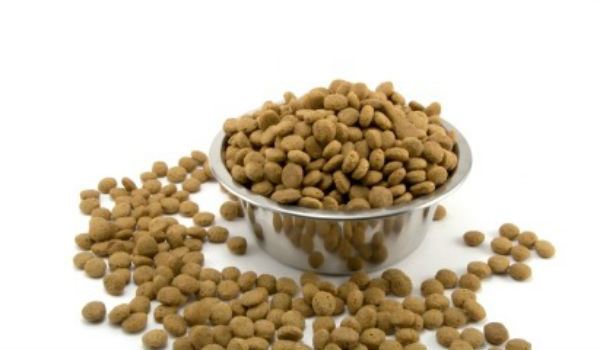 και τότε άνοιξε ένα λάκκοκαι μπήκε μέσα μην τον δει.Και από ‘κείνη την ημέραέτρωγε μόνο ΣΚΥΛΟΤΡΟΦΗ!!! 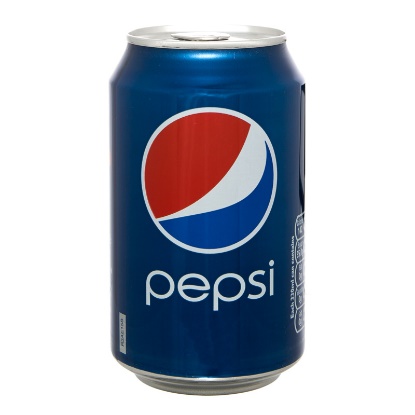 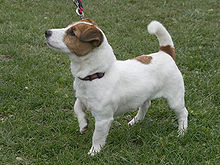 Αμαλία ΗλίαΣτ’1